PRACOVNÍ LIST – ROTAČNÍ TĚLESA1) Rotační tělesa vzniknou rotací rovinného obrazce kolem dané přímky - ________________________________________.2) Rotační válec vznikne rotací ____________________________ okolo přímky, která obsahuje jednu jeho _________________. 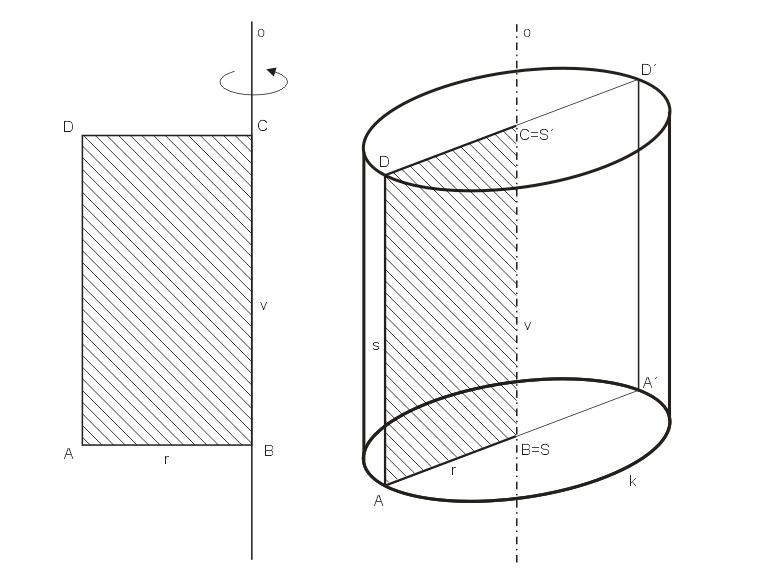 3) Doplňte, jak vzniknou tyto části válce (použijte obrázek) a jakými rovinnými útvary jsou:4) Pomocí obrázku doplňte tabulku s pojmy, které se týkají válce:5) Rotační kužel vznikne rotací ___________________________ okolo přímky, která obsahuje jednu jeho _________________.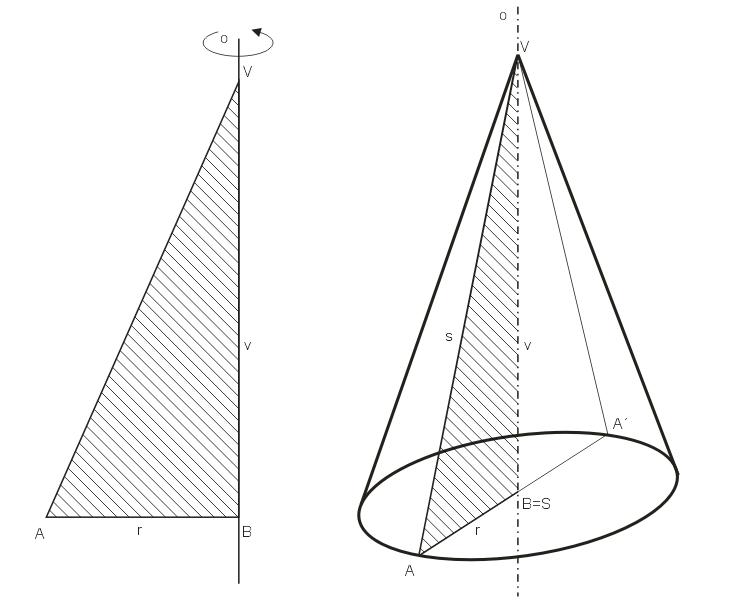 6) Doplňte, jak vzniknou tyto části kužele (použijte obrázek) a jakými rovinnými útvary jsou:7) Pomocí obrázku doplňte tabulku s pojmy, které se týkají kužele:8) Jak vzniká komolý rotační kužel? 9) Na obrázku vyznačte a popište výšku, stranu a podstavné hrany komolého kužele. 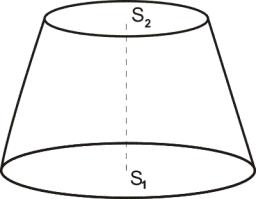 10) Jak vzniká koule? Co je středem, poloměrem a hranicí koule?11 Jak vzniká anuloid (torus)?12) Na obrázcích vyznačte osový řez a vyšrafujete jej. Napište, jaký je to rovinný útvar.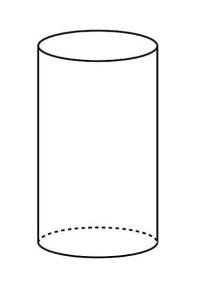 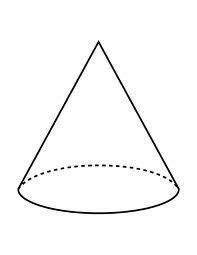 13) Popište tyto typy těles:14) Pomocí obrázků doplňte všechny důležité údaje do tabulky a napište, zda daný útvar je částí kulové plochy nebo koule. Můžete popisovat i do obrázků.podstavné hrany podstavyplášťpo rozvinutí do roviny - strana válce osa válcevýška válcepoloměr podstavyprůměr podstavypodstavná hranapodstavaplášťpo rozvinutí do roviny -strana kuželeosa kuželevýška kuželepoloměr podstavyprůměr podstavyvrchol kuželerovnostranný válecrovnostranný kuželútvarcharakteristika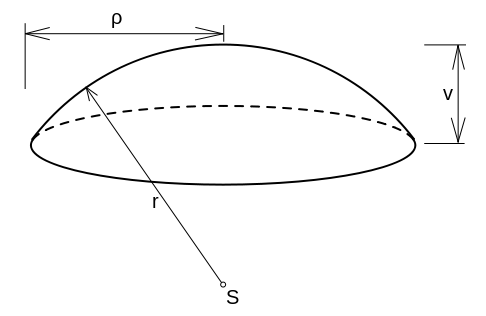 kulový vrchlíkkulová úseč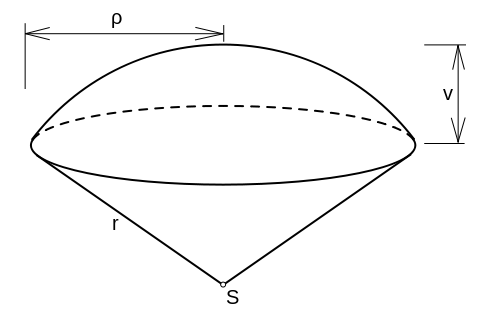 kulová výseč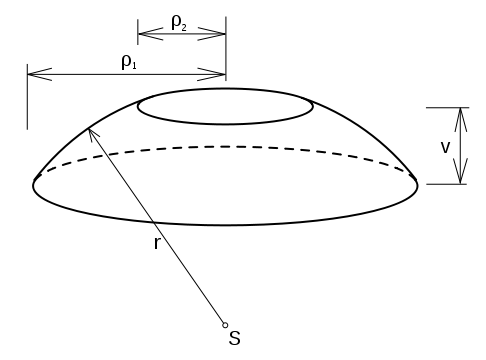 kulový páskulová vrstva